ZMĚNA Č. 3ÚZEMNÍHO PLÁNUNEKOŘB – ODŮVODNĚNÍTextová částObsah1.	Postup pořízení změny územního plánu	52.	Soulad s politikou územního rozvoje, územním rozvojovým plánem a územně plánovací dokumentací vydanou krajem a jinými koncepčními a strategickými dokumenty	52.1.	Soulad s politikou územního rozvoje	52.2.	Soulad s územním rozvojovým plánem	62.3.	Soulad s územně plánovací dokumentací vydanou krajem	63.	Soulad s cíli a úkoly územního plánování, zejména s požadavky na ochranu architektonických a urbanistických hodnot v území a požadavky na ochranu nezastavěného území	73.1.	Soulad s cíli územního plánování dle § 18 stavebního zákona	73.2.	Soulad s úkoly územního plánování dle § 19 stavebního zákona	84.	Soulad s požadavky stavebního zákona a jeho prováděcích právních předpisů	95.	Soulad s požadavky zvláštních právních předpisů a stanovisky dotčených orgánů podle zvláštních právních předpisů, popřípadě s výsledkem řešení rozporů	105.1.	Soulad s požadavky zvláštních právních předpisů	105.2.	Soulad se stanovisky dotčených orgánů podle zvláštních právních předpisů, popřípadě s výsledky řešení rozporů	106.	Zpráva o vyhodnocení vlivů na udržitelný rozvoj území obsahující základní informace o výsledcích tohoto vyhodnocení včetně výsledků vyhodnocení vlivů na životní prostředí	107.	Stanovisko krajského úřadu podle § 50 odst. 5, resp. § 55a odst. 5 stavebního zákona	118.	Sdělení, jak bylo stanovisko podle § 50 odst. 5, resp. § 55a odst. 5 stavebního zákona zohledněno, s uvedením závažných důvodů, pokud některé požadavky nebo podmínky zohledněny nebyly	119.	Komplexní zdůvodnění přijatého řešení včetně vybrané varianty	119.1.	Převod do Jednotného standardu územně plánovací dokumentace	119.1.1.	Změny v označení a popisu ploch s rozdílným způsobem využití v textové i grafické části	119.1.2.	Změny v textové části územního plánu	119.1.2.1.	Změny v podkapitole 3.5.1. Plochy veřejné zeleně	119.1.2.2.	Změny v podkapitole 5.1.	129.2.	Technická úprava textové části územního plánu	129.3.	Věcný obsah změny územního plánu	129.3.1.	Změny v kapitole 1. Vymezení zastavěného území, včetně stanovení data, k němuž je vymezeno	129.3.1.1.	Změny ve vymezení zastavěného území	129.3.2.	Změny v kapitole 3. Urbanistická koncepce, včetně urbanistické kompozice, vymezení ploch s rozdílným způsobem využití, zastavitelných ploch, ploch přestavby a systému sídelní zeleně	129.3.2.1.	Změny v podkapitole 3.1. Vymezení zastavitelných ploch	129.3.2.2.	Změny v podkapitole 3.2. Vymezení ploch přestavby	139.3.2.3.	Změny v podkapitole 3.3. Vymezení ploch a koridorů, ve kterých je rozhodování o změnách v území podmíněno zpracováním územní studie	139.3.3.	Změny v kapitole 4. Koncepce veřejné infrastruktury, včetně podmínek pro její umísťování, vymezení ploch a koridorů pro veřejnou infrastrukturu, včetně stanovení podmínek pro jejich využití	139.3.3.1.	Změny v podkapitole 4.2.1. Zásobování vodou a odpadové hospodářství	139.3.3.2.	Změny v podkapitole 4.4. Veřejná prostranství	139.3.4.	Změny v kapitole 5. Koncepce uspořádání krajiny, včetně vymezení ploch s rozdílným způsobem využití, ploch změn v krajině a stanovení podmínek pro jejich využití, územního systému ekologické stability, prostupnosti krajiny, protierozních opatření, ochran před povodněmi, rekreace, dobývání ložisek nerostných surovin a podobně	149.3.4.1.	Změny v podkapitole 5.3. Prostupnost krajiny	149.3.5.	Změny v kapitole 6. Stanovení podmínek pro využití ploch s rozdílným způsobem využití s určením převažujícího účelu využití (hlavní využití), pokud je možné jej stanovit, přípustného využití, nepřípustného využití (včetně stanovení, ve kterých plochách je vyloučeno umísťování staveb, zařízení a jiných opatření pro účely uvedené v § 18 odst. 5 stavebního zákona), popřípadě stanovení podmíněně přípustného využití těchto ploch a stanovení podmínek prostorového uspořádání, včetně základních podmínek ochrany krajinného rázu (například výškové regulace zástavby, charakteru a struktury zástavby, stanovení rozmezí výměry pro vymezování stavebních pozemků a intenzity jejich využití)	149.3.5.1.	Změny v podkapitole 6.1.1. Plochy bydlení	149.3.5.2.	Změny v podkapitole 6.1.5. Plochy smíšené venkovské	149.3.6.	Změny v kapitole 7. Vymezení veřejně prospěšných staveb, veřejně prospěšných opatření, staveb a opatření k zajišťování obrany a bezpečnosti státu a ploch pro asanaci, pro které lze práva k pozemkům a stavbám vyvlastnit	149.3.6.1.	Změny v podkapitole 7.1. Veřejně prospěšné stavby	149.3.7.	Změny v kapitole 8. Vymezení veřejně prospěšných staveb a veřejných prostranství, pro které lze uplatnit předkupní právo, s uvedením v čí prospěch je předkupní právo zřizováno, parcelních čísel pozemků, názvu katastrálního území a případně dalších údajů podle § 8 katastrálního zákona	159.4.	Zvláštní zájmy Ministerstva obrany	1510.	Vyhodnocení účelného využití zastavěného území a vyhodnocení potřeby vymezení zastavitelných ploch	1511.	Vyhodnocení koordinace využívání území z hlediska širších územních vztahů	1512.	Vyhodnocení splnění požadavků obsažených v rozhodnutí zastupitelstva obce o obsahu změny územního plánu pořizované zkráceným postupem	1613.	Výčet záležitostí nadmístního významu, které nejsou řešeny v zásadách územního rozvoje (§ 43 odst. 1 stavebního zákona), s odůvodněním potřeby jejich vymezení	1614.	Vyhodnocení předpokládaných důsledků navrhovaného řešení na zemědělský půdní fond a pozemky určené k plnění funkcí lesa	1614.1.	Údaje o celkovém rozsahu požadovaných ploch a podílu půdy, náležející do zemědělského půdního fondu	1614.2.	Vyhodnocení předpokládaných důsledků navrhovaného řešení na pozemky určené k plnění funkce lesa	1615.	Rozhodnutí o námitkách včetně samostatného odůvodnění	1616.	Vyhodnocení připomínek	16Grafická částB1 – Koordinační výkres (1 : 5 000)B2 – Výkres širších vztahů (1 : 50 000)B3 – Věcný obsah změny v hlavním výkresu (1 : 5 000)B4 – Věcný obsah změny ve výkresu veřejně prospěšných staveb, opatření a asanací (1 : 5 000)PřílohyPříloha č. 1	Text s vyznačením změn – převod do Jednotného standardu územně plánovací dokumentacePříloha č. 2 	Text s vyznačením změn – věcný obsah změny územního plánuPostup pořízení změny územního plánuBude doplněno pořizovatelem.Soulad s politikou územního rozvoje, územním rozvojovým plánem a územně plánovací dokumentací vydanou krajem a jinými koncepčními a strategickými dokumentyPředmětem změny bylo převedení textové a grafické části územního plánu do souladu s Jednotným standardem územně plánovací dokumentace a dále aktualizace vymezení zastavěného území. V souvislosti s aktualizací zastavěného území došlo k úpravám ve vymezení některých zastavitelných ploch, resp. k jejich vypuštění. Soulad s politikou územního rozvojeÚzemní plán Nekoř ve znění po změně č. 2 nabyl účinnosti dne 2. 10. 2023 a byl zpracován v souladu s Politikou územního rozvoje České republiky ve znění Aktualizace č. 6, která byla schválena usnesením vlády ČR č. 542/2023 ze dne 19. 7. 2023. Následující aktualizace č. 7 Politiky územního rozvoje ČR byla schválena usnesením vlády ČR č. 89/2024 ze dne 7. února 2024 a je závazná od 1. 3. 2024. S ohledem na obsah aktualizace, kterým bylo zrušení územní ochrany formou územní rezervy pro celé průplavní spojení Dunaj-Odra-Labe, lze konstatovat, že se netýká správního území obce Nekoř a že územní plán v souladu s politikou územního rozvojeVzhledem k tomu, že změna územního plánu neobsahuje žádné změny ve způsobu využití území (v případě převodu zastavitelných ploch na plochy stabilizované v souvislosti s aktualizací vymezení zastavěného území se způsob využití dotčených pozemků nemění), byl soulad změny územního plánu s politikou územního rozvoje posouzen v rozsahu odpovídajícímu předmětu změny.2. Republikové priority územního plánování pro zajištění udržitelného rozvoje územíPlatný územní plán je v souladu s republikovými prioritami územního plánování pro zajištění udržitelného rozvoje území. Vzhledem k tomu, že nedošlo k žádným změnám v koncepci rozvoje území a ani nebyly vymezeny žádné nové zastavitelné plochy či plochy a koridory dopravní a technické infrastruktury, lze konstatovat, že územní plán po této změně bude i nadále v souladu s republikovými prioritami územního plánování pro zajištění udržitelného rozvoje.3. Rozvojové oblasti a rozvojové osySprávní území obce Nekoř není zařazeno do žádné rozvojové oblasti ani rozvojové osy.4. Specifické oblastiSprávní území obce Nekoř spadá do SOB9 Specifická oblast, ve které se projevuje aktuální problém ohrožení území suchem. Pro danou specifickou oblast nejsou stanoveny žádné z navržených kritérií či podmínek pro rozhodování o změnách v území, které je nutno dodržovat při rozhodování a posuzování záměrů v území ve všech specifických oblastech, které by se týkaly předmětu změny.5. Koridory a plochy dopravní infrastrukturyDo správního území obce Nekoř nezasahuje žádný koridor ani plocha dopravní infrastruktury.6. Koridory a plochy technické infrastruktury a souvisejících rozvojových záměrůDo správního území obce Nekoř nezasahuje žádný koridor ani plocha technické infrastruktury.7. Další úkoly pro ministerstva, jiné ústřední správní úřady a pro územní plánováníNetýká se řešeného území.Lze proto konstatovat, že změna územního plánu je v souladu s Politikou územního rozvoje České republiky ve znění Aktualizace č. 7.Soulad s územním rozvojovým plánemÚzemní rozvojový plán dosud nebyl vydán.Soulad s územně plánovací dokumentací vydanou krajemÚzemní plán Nekoř ve znění po změně č. 2 nabyl účinnosti dne 2. 10. 2023 a byl tedy zpracován v souladu se Zásadami územního rozvoje Pardubického kraje – aktualizací č. 3, které byly vydány dne 25. 8. 2020 usnesením zastupitelstva kraje č. Z/511/20 a nabyly účinnosti dne 12. 9. 2020.Změna č. 3 Územního plánu Nekoř byla prověřena z hlediska souladu se Zásadami územního rozvoje Pardubického kraje ve znění aktualizací č. 3:Kapitola 1 – stanovení priorit územního plánování kraje pro zajištění udržitelného rozvoje území včetně zohlednění priorit stanovených v politice územního rozvojePlatný územní plán je v souladu s prioritami územního plánování kraje pro zajištění udržitelného rozvoje území. Vzhledem k tomu, že nedošlo k žádným změnám v koncepci rozvoje území a ani nebyly vymezeny žádné nové zastavitelné plochy či plochy a koridory dopravní a technické infrastruktury, lze konstatovat, že územní plán po této změně bude i nadále v souladu s prioritami územního plánování kraje pro zajištění udržitelného rozvoje.Kapitola 2 – zpřesnění vymezení rozvojových oblastí a rozvojových os, vymezených v Politice územního rozvoje a vymezení oblastí se zvýšenými požadavky na změny v území, které svým významem přesahují území více obcí (nadmístní rozvojové oblasti a nadmístní rozvojové osy)Správní území obce Nekoř není zařazeno do žádné rozvojové oblasti ani rozvojové osy.Kapitola 3 – zpřesnění vymezení specifických oblastí vymezených v Politice územního rozvoje a vymezení dalších specifických oblastí nadmístního významuSprávní území obce Nekoř není zařazeno do žádné specifické oblasti.Kapitola 4 – zpřesnění vymezení ploch a koridorů vymezených v Politice územního rozvoje a vymezení ploch a koridorů nadmístního významu, včetně ploch a koridorů veřejné infrastruktury, územního systému ekologické stability a územních rezerv, u ploch územních rezerv stanovení využití, které má být prověřeno.Platný územní plán je respektuje všechny plochy a koridory dopravní infrastruktury i plochy a koridory nadregionálního a regionálního územního systému ekologické stability. Vzhledem k tomu, že nedošlo k žádným změnám v koncepci rozvoje území a ani nebyly vymezeny žádné nové zastavitelné plochy či plochy a koridory dopravní a technické infrastruktury, lze konstatovat, že územní plán po této změně bude i nadále v souladu s prioritami územního plánování kraje pro zajištění udržitelného rozvoje.Kapitola 5 – upřesnění územních podmínek koncepce ochrany a rozvoje přírodních, kulturních a civilizačních hodnot území krajePlatný územní plán je v souladu se stanovenými podmínkami koncepce ochrany a rozvoje přírodních, kulturních a civilizačních hodnot území kraje. Vzhledem k tomu, že nedošlo k žádným změnám v koncepci rozvoje území a ani nebyly vymezeny žádné nové zastavitelné plochy či plochy a koridory dopravní a technické infrastruktury, lze konstatovat, že územní plán po této změně bude i nadále stanovené podmínky plnit.Kapitola 6 – stanovení cílových charakteristik krajiny včetně územních podmínek pro jejich zachování nebo dosaženíSprávní území obce Nekoř spadá do těchto krajinných typů:j) 	krajina lesozemědělskáPlatný územní plán plní stanovené zásady pro plánování změn v území a rozhodování o nich. Vzhledem k tomu, že nedošlo k žádným změnám v koncepci rozvoje území a ani nebyly vymezeny žádné nové zastavitelné plochy či plochy a koridory dopravní a technické infrastruktury, lze konstatovat, že územní plán po této změně bude i nadále stanovené úkoly plnit.Správní území obce Nekoř spadá do těchto krajin:06 – Podorlicko07 – Orlické horyPlatný územní plán plní stanovené cílové kvality krajiny. Vzhledem k tomu, že nedošlo k žádným změnám v koncepci rozvoje území a ani nebyly vymezeny žádné nové zastavitelné plochy či plochy a koridory dopravní a technické infrastruktury, lze konstatovat, že územní plán po této změně bude i nadále stanovené úkoly plnit.Kapitola 7 – vymezení veřejně prospěšných staveb, veřejně prospěšných opatření, staveb a opatření k zajišťování obrany a bezpečnosti státu a vymezených asanačních území, pro které lze práva k pozemkům a stavbám vyvlastnitPlatný územní plán je v souladu se stanovenými požadavky na koordinaci územně plánovací činnosti obci a na řešení v územně plánovací dokumentaci obcí, zejména s přihlédnutím k podmínkám obnovy a rozvoje sídelní struktury. Vzhledem k tomu, že nedošlo k žádným změnám v koncepci rozvoje území a ani nebyly vymezeny žádné nové zastavitelné plochy či plochy a koridory dopravní a technické infrastruktury, lze konstatovat, že územní plán po této změně bude i nadále stanovené požadavky plnit.Kapitola 8 – stanoveni požadavků na koordinaci územně plánovací činnosti obci a na řešení v územně plánovací dokumentaci obcí, zejména s přihlédnutím k podmínkám obnovy a rozvoje sídelní strukturyPlatný územní plán je v souladu se stanovenými požadavky na koordinaci územně plánovací činnosti obci a na řešení v územně plánovací dokumentaci obcí, zejména s přihlédnutím k podmínkám obnovy a rozvoje sídelní struktury. Vzhledem k tomu, že nedošlo k žádným změnám v koncepci rozvoje území a ani nebyly vymezeny žádné nové zastavitelné plochy či plochy a koridory dopravní a technické infrastruktury, lze konstatovat, že územní plán po této změně bude i nadále stanovené požadavky plnit.Další kapitoly se netýkají ani obce Nekoř ani změny územního plánu.Lze proto konstatovat, že změna územního plánu je v souladu se Zásadami územního rozvoje Pardubického kraje ve znění po 3. aktualizaci.Soulad s cíli a úkoly územního plánování, zejména s požadavky na ochranu architektonických a urbanistických hodnot v území a požadavky na ochranu nezastavěného územíSoulad s cíli územního plánování dle § 18 stavebního zákonaCílem územního plánování je vytvářet předpoklady pro výstavbu a pro udržitelný rozvoj území, spočívající ve vyváženém vztahu podmínek pro příznivé životní prostředí, pro hospodářský rozvoj a pro soudržnost společenství obyvatel území a který uspokojuje potřeby současné generace, aniž by ohrožoval podmínky života generací budoucích – změna územního plánu s ohledem na svůj předmět, jímž byl převod územního plánu do standardizované podoby a aktualizace vymezení zastavěného území, nemá na tvorbu předpokladů pro výstavbu a pro udržitelný rozvoj žádný vliv.Územní plánování zajišťuje předpoklady pro udržitelný rozvoj území soustavným a komplexním řešením účelného využití a prostorového uspořádání území s cílem dosažení obecně prospěšného souladu veřejných a soukromých zájmů na rozvoji území. Za tím účelem sleduje společenský a hospodářský potenciál rozvoje – změna územního plánu s ohledem na svůj předmět, jímž byl převod územního plánu do standardizované podoby a aktualizace vymezení zastavěného území, nemá na zajištění předpokladů pro udržitelný rozvoj žádný vliv.Orgány územního plánování postupem podle tohoto zákona koordinují veřejné i soukromé záměry změn v území, výstavbu a jiné činnosti ovlivňující rozvoj území a konkretizují ochranu veřejných zájmů vyplývajících z tohoto zákona a zvláštních právních předpisů – změna územního plánu s ohledem na svůj předmět, jímž byl převod územního plánu do standardizované podoby a aktualizace vymezení zastavěného území, nemá na koordinaci veřejných a soukromých záměrů změn v území, výstavbu a jiné činnosti ovlivňující rozvoj území žádný vliv, soulad s ochranou veřejných zájmů vyplývajících ze zvláštních právních předpisů je popsán v kap. 5.1.Územní plánování ve veřejném zájmu chrání a rozvíjí přírodní, kulturní a civilizační hodnoty území, včetně urbanistického, architektonického a archeologického dědictví. Přitom chrání krajinu jako podstatnou složku prostředí života obyvatel a základ jejich totožnosti. S ohledem na to určuje podmínky pro hospodárné využívání zastavěného území a zajišťuje ochranu nezastavěného území a nezastavitelných pozemků. Zastavitelné plochy se vymezují s ohledem na potenciál rozvoje území a míru využití zastavěného území – změna územního plánu s ohledem na svůj předmět, jímž byl převod územního plánu do standardizované podoby a aktualizace vymezení zastavěného území, nemá na ochranu a rozvoj přírodních, kulturních a civilizačních hodnot území, včetně urbanistického, architektonického a archeologického dědictví, žádný vliv.V nezastavěném území lze v souladu s jeho charakterem umisťovat stavby, zařízení, a jiná opatření pouze pro zemědělství, lesnictví, vodní hospodářství, těžbu nerostů, pro ochranu přírody a krajiny, pro veřejnou dopravní a technickou infrastrukturu, přípojky a účelové komunikace, pro snižování nebezpečí ekologických a přírodních katastrof a pro odstraňování jejich důsledků, a dále taková technická opatření a stavby, které zlepší podmínky jeho využití pro účely rekreace a cestovního ruchu, například cyklistické stezky, hygienická zařízení, ekologická a informační centra; doplňková funkce bydlení či pobytové rekreace není u uvedených staveb přípustná. Uvedené stavby, zařízení a jiná opatření včetně staveb, které s nimi bezprostředně souvisejí včetně oplocení, lze v nezastavěném území umisťovat v případech, pokud je územně plánovací dokumentace z důvodu veřejného zájmu výslovně nevylučuje – změna územního plánu se nezabývala podmínkami výstavby v nezastavěném území.Na nezastavitelných pozemcích lze výjimečně umístit technickou infrastrukturu způsobem, který neznemožní jejich dosavadní užívání – netýká se obce Nekoř.Soulad s úkoly územního plánování dle § 19 stavebního zákonaZjišťovat a posuzovat stav území, jeho přírodní, kulturní a civilizační hodnoty – předmětem změny územního plánu nebylo zjišťování a posuzování stavu území, jeho přírodních, kulturních a civilizačních hodnot.Prověřovat a posuzovat potřebu změn v území, veřejný zájem na jejich provedení, jejich přínosy, problémy, rizika s ohledem například na veřejné zdraví, životní prostředí, geologickou stavbu území, vliv na veřejnou infrastrukturu a na její hospodárné využívání – – předmětem změny územního plánu nebylo prověření a posouzení potřeby změn v území, veřejného zájmu na jejich provedení, jejich přínosů, problémů a rizik.Stanovit urbanistické, architektonické a estetické požadavky na využívání a prostorové uspořádání území a na jeho změny, zejména na umístění, uspořádání a řešení staveb a veřejných prostranství – územní plán tyto požadavky stanovuje, změnou je nebylo nutné měnit. Stanovovat podmínky pro provedení změn v území, zejména pak pro umístění a uspořádání staveb s ohledem na stávající charakter a hodnoty území a na využitelnost navazujícího území – předmětem změny územního plánu nebylo stanovení podmínek pro provedení změn v území.Stanovovat pořadí změn v území (etapizaci) – předmětem změny územního plánu nebylo stanovení pořadí změn v území.Vytvářet v území podmínky pro snižování nebezpečí ekologických a přírodních katastrof a pro odstraňování jejich důsledků, a to především přírodě blízkým způsobem – předmětem změny územního plánu nebyla tvorba podmínek pro snižování nebezpečí ekologických a přírodních katastrof a pro odstraňování jejich důsledků.Vytvářet v území podmínky pro odstraňování důsledků náhlých hospodářských změn – předmětem změny územního plánu nebylo vytvářet v území podmínky pro odstraňování důsledků náhlých hospodářských změn. Stanovovat podmínky pro obnovu a rozvoj sídelní struktury, pro kvalitní bydlení a pro rozvoj rekreace a cestovního ruchu – předmětem změny územního plánu nebylo stanovení podmínek pro obnovu a rozvoj sídelní struktury, pro kvalitní bydlení a pro rozvoj rekreace a cestovního ruchu.S ohledem na charakter území a kvalitu vystavěného prostředí vyhodnocovat a, je-li to účelné vymezovat vhodné plochy pro výrobu; plochy pro výrobu elektřiny, plynu a tepla včetně ploch pro jejich výrobu z obnovitelných zdrojů vymezovat rovněž s ohledem na cíle politik, strategií a koncepcí veřejné správy v oblasti energetiky a klimatu – netýká se předmětu změny územního plánu.Prověřovat a vytvářet v území podmínky pro hospodárné vynakládání prostředků z veřejných rozpočtů na změny v území – předmět změny územního plánu nevyvolává nároky na vynakládání prostředků z veřejných rozpočtů na změny v území.Vytvářet v území podmínky pro zajištění civilní ochrany – předmětem změny územního plánu nebyla tvorba podmínek pro zajištění civilní ochrany.Určovat nutné asanační, rekonstrukční a rekultivační zásahy do území – předmětem změny územního plánu nebylo určení nutných asanačních, rekonstrukčních a rekultivačních zásahů do území.Vytvářet podmínky pro ochranu území podle zvláštních právních předpisů před negativními vlivy záměrů na území a navrhnout kompenzační opatření, pokud zvláštní právní předpisy nestanoví jinak – změna územního plánu respektuje podmínky pro ochranu území stanovené ve zvláštních právních předpisech, viz kapitolu 5.1.Regulovat rozsah ploch pro využití přírodních zdrojů – netýká se předmětu změny územního plánu. Uplatňovat poznatky zejména z oborů architektury, urbanismu, územního plánování a ekologie a památkové péče – zpracovatelský tým změny územního plánu je veden autorizovaným architektem, členy týmu jsou odborníci na ochranu životního prostředí, krajiny i památek.Soulad s požadavky stavebního zákona a jeho prováděcích právních předpisůDne 1. 1. 2024 nabyl účinnosti zákon č. 283/2021 Sb., stavební zákon, ve znění pozdějších předpisů. Dle ustanovení § 334a tohoto zákona se v tzv. přechodném období, tj. od 1. 1. 2024 do 30. 6. 2024, postupuje ve věcech týkajících se územního plánování podle dosavadních právních předpisů, s výjimkou územního řízení týkajícího se vyhrazené stavby. Dosavadními právními předpisy se rozumí zejména zákon č. 183/2006 Sb., o územním plánování a stavebním řádu (stavební zákon), a jeho prováděcí předpisy, ve znění účinném k 31. 12. 2023, ale také ta ustanovení zákona č. 283/2021 Sb., která k 31. 12. 2023 již účinná byla.Změna územního plánu byla zpracována v souladu se zákonem č. 183/2006 Sb., o územním plánování a stavebním řádu (stavební zákon), v platném znění, a jeho prováděcích předpisů, vyhlášky č. 500/2006 Sb., o územně analytických podkladech, územně plánovací dokumentaci a způsobu evidence územně plánovací činnosti, v platném znění, a vyhláškou č. 501/2006 Sb., o obecných požadavcích na využívání území, v platném znění.Jedná se především o soulad s těmito ustanoveními:Věcný obsah změny územního plánu odpovídá požadavkům § 43 zákona č. 183/2006 Sb., v platném znění, a je obsahově a formálně v souladu s § 13 a 14 vyhlášky č. 500/2006 Sb., v platném znění.Věcný i formální obsah změny územního plánu je v souladu s přílohou č. 7 k vyhlášce č. 500/2006 Sb., v platném znění.Plochy s rozdílným způsobem využití byly vymezeny v souladu s § 3 až 19 vyhlášky č. 501/2006 Sb., v platném znění.Standardizované části územně plánovací dokumentace byly zpracovány v souladu s §21a a 21b vyhlášky č. 500/2006 Sb., v platném znění.Soulad s požadavky zvláštních právních předpisů a stanovisky dotčených orgánů podle zvláštních právních předpisů, popřípadě s výsledkem řešení rozporůSoulad s požadavky zvláštních právních předpisůPředmětem změny bylo převedení textové a grafické části územního plánu do souladu s Jednotným standardem územně plánovací dokumentace a dále aktualizace vymezení zastavěného území. V souvislosti s aktualizací zastavěného území došlo k úpravám ve vymezení zastavitelných ploch, tj. k jejich vypuštění. Platný územní plán byl vydán v souladu s požadavky zvláštních právních předpisů. Vzhledem k tomu, že ve změně územního plánu nedošlo k žádným změnám v koncepci rozvoje území a ani nebyly vymezeny žádné nové zastavitelné plochy či plochy a koridory dopravní a technické infrastruktury, lze konstatovat, že územní plán po této změně bude i nadále v souladu s požadavky zvláštních právních předpisů, kterými jsou především:Zákon č. 254/2001 Sb., o vodách a o změně některých zákonů (vodní zákon), ve znění pozdějších předpisů,Zákon č. 114/1992 Sb., o ochraně přírody a krajiny, ve znění pozdějších předpisůZákon č. 201/2012 Sb., o ochraně ovzduší, ve znění pozdějších předpisůZákon č. 334/1992 Sb., o ochraně zemědělského půdního fondu, ve znění pozdějších předpisůZákon č. 20/1987 Sb., o státní památkové péči, ve znění pozdějších předpisůZákon č. 289/1995 Sb., o lesích a o změně a doplnění některých zákonů (lesní zákon), ve znění pozdějších předpisůZákon č. 133/1985 Sb., o požární ochraně, ve znění pozdějších předpisůZákon č. 13/1997 Sb., o pozemních komunikacích, ve znění pozdějších předpisůZákon č. 44/1988 Sb., o ochraně a využití nerostného bohatství (horní zákon), ve znění pozdějších předpisůZákon č. 164/2001 Sb., o přírodních léčivých zdrojích, zdrojích přírodních minerálních vod, přírodních léčebných lázních a lázeňských místech a o změně některých souvisejících zákonů (lázeňský zákon), ve znění pozdějších předpisůZákon č. 62/1988 Sb., o geologických pracích, ve znění pozdějších předpisůZákon č. 258/2000 Sb., o ochraně veřejného zdraví a o změně některých souvisejících zákonů, ve znění pozdějších předpisů.Soulad se stanovisky dotčených orgánů podle zvláštních právních předpisů, popřípadě s výsledky řešení rozporůBude doplněn po veřejném projednání.Zpráva o vyhodnocení vlivů na udržitelný rozvoj území obsahující základní informace o výsledcích tohoto vyhodnocení včetně výsledků vyhodnocení vlivů na životní prostředíOdbor životního prostředí Krajského úřadu Pardubického kraje jako dotčený orgán z hlediska zákona č. 100/2001 Sb., o posuzování vlivů na životní prostředí a o změně některých souvisejících zákonů (zákon o posuzování vlivů na životní prostředí), ve znění pozdějších předpisů neuplatnil požadavek na vyhodnocení vlivů Změny č. 3 územního plánu Nekoř na životní prostředí. Vyhodnocení vlivů na udržitelný rozvoj území nebylo z tohoto důvodu zpracováno.Stanovisko krajského úřadu podle § 50 odst. 5, resp. § 55a odst. 5 stavebního zákonaVzhledem k tomu, že vyhodnocení vlivů Změny č. 3 územního plánu Nekoř na životní prostředí nebylo zpracováno, nebylo ani vydáno stanovisko podle § 50 odst. 5 stavebního zákona, resp. § 55b odst. 5.Sdělení, jak bylo stanovisko podle § 50 odst. 5, resp. § 55a odst. 5 stavebního zákona zohledněno, s uvedením závažných důvodů, pokud některé požadavky nebo podmínky zohledněny nebylyVzhledem k tomu, že vyhodnocení vlivů Změny č. 3 územního plánu Nekoř na životní prostředí nebylo zpracováno, nebylo ani vydáno stanovisko podle § 50 odst. 5 stavebního zákona, resp. § 55b odst. 5.Komplexní zdůvodnění přijatého řešení včetně vybrané variantyPředmětem změny bylo převedení textové a grafické části územního plánu do souladu s Jednotným standardem územně plánovací dokumentace a dále aktualizace vymezení zastavěného území. V souvislosti s aktualizací zastavěného území došlo k úpravám ve vymezení zastavitelných ploch, resp. k jejich vypuštění. Převod do Jednotného standardu územně plánovací dokumentaceJako první fáze při zpracování změny územního plánu byla provedena transformace územního plánu do standardizované podoby v souladu s legislativními změnami s průmětem do územního plánování, které zavádějí jednotný standard územně plánovací dokumentace. Konkrétně se jedná o zákon č. 47/2020 Sb. z roku 2020, kterým se mění zejména zákon č. 200/1994 Sb., o zeměměřictví, a o změně a doplnění některých zákonů souvisejících s jeho zavedením, ve znění pozdějších předpisů, a dále zákon č. 183/2006 Sb., o územním plánování a stavebním řádu (stavební zákon), ve znění pozdějších předpisů, spolu s další souvisejícími zákony. Tento zákonu definuje Jednotný standard územně plánovací dokumentace. Dle něj se vybrané části územně plánovací dokumentace, její aktualizace nebo změny a úplné znění územně plánovací dokumentace zpracovávají v jednotném standardu. Důvodem zavedení standardizace je sjednocení územně plánovací dokumentace na celém území České republiky, což povede k odstranění nepřehlednosti a nesrozumitelnosti při používání územně plánovací dokumentace. Převod byl proveden v souladu s platným zněním vyhlášky č. 500/2006 Sb., o územně analytických podkladech, územně plánovací dokumentaci a o způsobu evidence územně plánovací činnosti, konkrétně s přílohami č. 19 a č. 21–23 k této vyhlášce. Postup převodu územně plánovací dokumentace na jednotný standard byl probrán s Ústavem územního rozvoje, konzultačním střediskem k stavebnímu právu.Z důvodu převodu územního plánu do JSÚPD a současně zpracování věcného obsahu změny územního plánu existují pro přehlednost situace v rámci textové části odůvodnění dva texty s vyznačením změn (TVZ) označené jako příloha 1 a 2. TVZ v rámci přílohy 1 obsahuje pouze úpravy způsobené převodem do jednotného standardu, případně opravy drobných chyb dokumentace. TVZ v rámci přílohy 2 již obsahuje ve standardizované podobě zapracovaný věcný obsah změny územního plánu. Grafická část návrhu změny územního plánu je zpracovaná v jednotném standardu a obsahuje rovněž zapracovaný věcný obsah změny (tj. ve výkresech je zobrazen tzv. stav po změně). Pro lepší přehlednost jsou do grafické části odůvodnění změny územního plánu zařazeny výkresy zobrazující věcný obsah změny.Změny v označení a popisu ploch s rozdílným způsobem využití v textové i grafické částiZměny byly provedeny v souladu s přílohami č. 19, č. 21 a č. 22 k vyhlášce č.500/2006 Sb., v platném znění.Změny v textové části územního plánuZměny v podkapitole 3.5.1. Plochy veřejné zeleněPlocha zeleně K87/ZO byla vypuštěna z důvodu zajištění souladu s Jednotným standardem územně plánovací dokumentace vzhledem k tomu, že není možné vymezit plochy změny v krajině v zastavěném území. Vymezení plochy bylo navíc nadbytečné, neboť se v současnosti jedná o plochou zemědělskou a tudíž není potřeba ji vymezovat jako plochu změny v krajině.Změny v podkapitole 5.1.Tabulka vymezených ploch zemědělských včetně plochy změn v krajině K46/ZS byla vypuštěna z důvodu zajištění souladu s Jednotným standardem územně plánovací dokumentace vzhledem k tomu, že není možné vymezit plochy změny v krajině v zastavěném území. Vymezení plochy bylo navíc nadbytečné, neboť pozemek parc. č. 1300 v k. ú. Nekoř je sice v katastru nemovitostí veden jako lesní pozemek, nicméně takový pozemek je možné zahrnout do zastavěného území, resp. do ploch bydlení.Technická úprava textové části územního plánuZměny v názvech kapitol byly provedeny z důvodu zajištění souladu územního plánu s platnými ustanoveními stavebního zákona a prováděcích vyhlášek, především s přílohou č. 7 k vyhlášce č. 500/2006 Sb.Věcný obsah změny územního plánuZměny v kapitole 1. Vymezení zastavěného území, včetně stanovení data, k němuž je vymezeno Aktualizace zastavěného území byla změnou územního plánu provedena v souladu s § 58 odst. 3 stavebního zákona a byla provedena ke dni 3. 3. 2024.Změny ve vymezení zastavěného územíZastavěné území bylo rozšířeno v těchto katastrálních územíchNekořPozemky parc. č. 1353, 1354 a 1355 byly zařazeny do zastavěného území z důvodu výstavby rodinného domu se zahradou na pozemcích parc. č. 1354 a 1353, zbývající pozemek lze považovat za stavební proluku.Pozemek parc. č. 1346 byl zařazen do zastavěného území vzhledem k tomu, že se jedná o zahradu navazujících rodinného domu na pozemku parc. č. st. 69.Pozemky parc. č. 2724/1, 2728/3 a st. 983 byly zařazeny do zastavěného území  z důvodu výstavby rodinného domu se zahradou,Část pozemku parc. č. 3131/2 byla zařazena do zastavěného území z důvodu realizace veřejného prostranství v návaznosti na zastavěné území.Změny v kapitole 3. Urbanistická koncepce, včetně urbanistické kompozice, vymezení ploch s rozdílným způsobem využití, zastavitelných ploch, ploch přestavby a systému sídelní zeleněVěta byla z textu osmého odstavce vypuštěna z důvodu její nadbytečnosti, neboť zmíněná plocha pro nakládání s odpady (sběrný dvůr) již byla realizována a plocha přestavby P.39 byla z územního plánu vypuštěna.Změny v podkapitole 3.1. Vymezení zastavitelných plochZměny v tabulce vymezených zastavitelných ploch bydlení:Zastavitelná plocha Z.10 byla vypuštěna z důvodu výstavby rodinného domu se zahradou. Dotčené pozemky byly zařazeny do ploch bydlení venkovského (BV).Změny v tabulce vymezených zastavitelných ploch veřejných prostranství:Vymezení zastavitelné plochy Z.22 bylo upraveno z důvodu realizace místní komunikace na pozemcích parc. č 2723/4 a 3131/2 v k.ú. Nekoř.Změny v tabulce vymezených zastavitelných ploch smíšených obytných:Zastavitelná plocha Z.33 byla vypuštěna z důvodu výstavby rodinného domu se zahradou na pozemcích parc. č. 1354 a 1353 v k. ú. Nekoř. Dotčené pozemky byly, společně s pozemkem parc. č. 1355 v k. ú. Nekoř, v souladu se způsobem využití původní zastavitelné plochy, zařazeny do ploch smíšených obytných venkovských (SV). Zbývající pozemek parc. č. 1346 v k. ú. Nekoř byl zařazen do ploch bydlení venkovského vzhledem k tomu, že se jedná o zahradu rodinného domu na pozemku parc. č. st. 69 v k. ú. Nekoř, resp. na pozemku parc. č. 1345 v k. ú. Nekoř, které jsou zařazeny do ploch bydlení venkovského (BV). Změny v podkapitole 3.2. Vymezení ploch přestavbyZměny v tabulce vymezených ploch přestavby pro veřejná prostranství:Plocha přestavby P.26 byla vypuštěna z důvodu její nadbytečnosti, neboť parkoviště, pro které byla vymezena, již bylo realizováno. Dotčené pozemky byly zařazeny do ploch veřejných prostranství všeobecných (PU).Změny v tabulce vymezených ploch přestavby pro technickou infrastrukturu:Plocha přestavby P.39 byla vypuštěna z důvodu její nadbytečnosti, neboť sběrný dvůr, pro který byla vymezena, již byl realizován. Dotčené pozemky byly zařazeny do ploch nakládání s odpady (TO).Změny v podkapitole 3.3. Vymezení ploch a koridorů, ve kterých je rozhodování o změnách v území podmíněno zpracováním územní studieLhůta byla stanovena na 31. 12. 2028 z důvodu zajištění podmínek pro zpracování této územní studie, neboť původní lhůta do 31. 12. 2017 již vypršela, aniž by byla územní studie do té doby pořízena. Změny v kapitole 4. Koncepce veřejné infrastruktury, včetně podmínek pro její umísťování, vymezení ploch a koridorů pro veřejnou infrastrukturu, včetně stanovení podmínek pro jejich využitíVěty „tyto plochy a koridory jsou vyznačeny ve výkrese B.2“ a „koncepce vedení inženýrských sítí a umístění technických objektů na nich a koncepce dopravní sítě je zobrazena ve výkrese D.1“ byly vypuštěny z důvodu nadbytečnosti, neboť výkres B.2 byl již předchozí měnou územního plánu z dokumentace vypuštěn, a koordinační výkres, který byl původně označen D.1, je součástí odůvodnění a není možné na něj z výrokové části územního plánu odkazovat.  Změny v podkapitole 4.2.1. Zásobování vodou a odpadové hospodářstvíText „dle PRVK ÚČR (Pardubický kraj)“ byl vypuštěn z důvodu jeho nadbytečnosti, neboť z výrokové části územního plánu nelze odkazovat na jiné dokumenty, které jsou pouze podkladem.  Věta „dále je navržena plocha pro nakládání s odpady v místě záměru přestavby bývalého obytného objektu na sběrný dvůr“ byla vypuštěna z důvodu její nadbytečnosti, neboť sběrný dvůr již byl realizován a plocha přestavby P.39 byla již z územního plánu vypuštěna.Změny v podkapitole 4.4. Veřejná prostranstvíVěta „v přestavbové ploše P.26 je navržen dostatek ploch pro odstavování vozidel, pojezd a obsluhu plochy sběrného dvora“ byla vypuštěna z důvodu její nadbytečnosti, neboť plocha pro odstavování vozidel již byla realizována a plocha přestavby P.26 byla již z územního plánu vypuštěna.Změny v kapitole 5. Koncepce uspořádání krajiny, včetně vymezení ploch s rozdílným způsobem využití, ploch změn v krajině a stanovení podmínek pro jejich využití, územního systému ekologické stability, prostupnosti krajiny, protierozních opatření, ochrany před povodněmi, rekreace, dobývání ložisek nerostných surovin a podobněZměny v podkapitole 5.3. Prostupnost krajinyVěta „tato síť je zobrazena ve výkrese D.1“ byla vypuštěna z důvodu její nadbytečnosti, neboť koordinační výkres, který byl původně označen D.1, je součástí odůvodnění a není možné na něj z výrokové části územního plánu odkazovat.Změny v kapitole 6. Stanovení podmínek pro využití ploch s rozdílným způsobem využití s určením převažujícího účelu využití (hlavní využití), pokud je možné jej stanovit, přípustného využití, nepřípustného využití (včetně stanovení, ve kterých plochách je vyloučeno umísťování staveb, zařízení a jiných opatření pro účely uvedené v § 18 odst. 5 stavebního zákona), popřípadě stanovení podmíněně přípustného využití těchto ploch a stanovení podmínek prostorového uspořádání, včetně základních podmínek ochrany krajinného rázu (například výškové regulace zástavby, charakteru a struktury zástavby, stanovení rozmezí výměry pro vymezování stavebních pozemků a intenzity jejich využití) Změny v podkapitole 6.1.1. Plochy bydleníÚprava regulativu byla zajištěna z důvodu zajištění integrity textové části územního plánu, neboť při poslední změně byly přidány prvky regulačního plánu, ve kterých byl pro rodinné domy stanoven požadavek, že pro stavby rodinných domů je stanovena max. výška hřebene, resp. atiky 8,5 m od nejvyšší úrovně upraveného terénu, což však nebylo zohledněno v podmínkách prostorového uspořádání ploch bydlení venkovského (BV). Aby se předešlo možnému zmatečnému výkladu podmínek prostorového uspořádání a prvků regulačního plánu, byly podmínky a prvky uvedeny do souladu, přičemž pro plochy bydlení bylo stanoveno „výška stavby maximálně 8,5 m od nejvyšší úrovně upraveného terénu po obvodu stavby“.Změny v podkapitole 6.1.5. Plochy smíšené venkovskéÚprava regulativu byla zajištěna, obdobně jako v předchozí kapitole, z důvodu zajištění integrity textové části územního plánu, aby se předešlo možnému zmatečnému výkladu podmínek prostorového uspořádání a prvků regulačního plánu u ploch smíšených obytných venkovských (SV).Změny v kapitole 7. Vymezení veřejně prospěšných staveb, veřejně prospěšných opatření, staveb a opatření k zajišťování obrany a bezpečnosti státu a ploch pro asanaci, pro které lze práva k pozemkům a stavbám vyvlastnitZměny v podkapitole 7.1. Veřejně prospěšné stavbyZměny v tabulce vymezených veřejně prospěšných staveb technické infrastruktury:Veřejně prospěšná stavba VT.2 byla vypuštěna z důvodu zrušení plochy přestavby P.39, která byla určena pro již realizovaný sběrný dvůr.Změny v kapitole 8. Vymezení veřejně prospěšných staveb a veřejných prostranství, pro které lze uplatnit předkupní právo, s uvedením v čí prospěch je předkupní právo zřizováno, parcelních čísel pozemků, názvu katastrálního území a případně dalších údajů podle § 8 katastrálního zákonaZměny v tabulce vymezených veřejných prostranství:Veřejné prostranství PP.3 bylo vypuštěno z důvodu zrušení plochy přestavby P.26, která byla určena pro již realizované parkoviště.Zvláštní zájmy Ministerstva obranyDo správního území obce zasahuje zájmové území Ministerstva obrany:Koridor RR směrů - zájmové území pro nadzemní stavby (dle ustanovení § 175 odst. 1 zákona č. 183/2006 Sb. o územním plánování a stavebním řádu), které je nutno respektovat podle zákona č. 222/1999 Sb. o zajišťování obrany ČR a zákona č. 127/2005 o elektronických komunikacích. V tomto vymezeném území lze umístit a povolit nadzemní výstavbu přesahující 30 m n.t. jen na základě stanoviska Ministerstva obrany (dle ustanovení § 175 odst. 1 zákona č. 183/2006 Sb. o územním plánování a stavebním řádu), ÚAP – jev 82a. V případě kolize může být výstavba omezena.Na celém správním území je zájem Ministerstva obrany posuzován z hlediska povolování níže uvedených druhů staveb podle ustanovení § 175 zákona č. 183/2006 Sb. (dle ÚAP jev 119).Na celém správním území umístit a povolit níže uvedené stavby jen na základě závazného stanoviska Ministerstva obrany:výstavba, rekonstrukce a opravy dálniční sítě, rychlostních komunikací, silnic I. II. a III. třídyvýstavba a rekonstrukce železničních tratí a jejich objektůvýstavba a rekonstrukce letišť všech druhů, včetně zařízenívýstavba vedení VN a VVNvýstavba větrných elektrárenvýstavba radioelektronických zařízení (radiové, radiolokační, radionavigační, telemetrická) včetně anténních systémů a opěrných konstrukcí (např. základnové stanice...)výstavba objektů a zařízení vysokých 30 m a více nad terénemvýstavba vodních nádrží (přehrady, rybníky)výstavba objektů tvořících dominanty v území (např. rozhledny)Vyhodnocení účelného využití zastavěného území a vyhodnocení potřeby vymezení zastavitelných plochPředmětem změny bylo převedení textové a grafické části územního plánu do souladu s Jednotným standardem územně plánovací dokumentace a dále aktualizace vymezení zastavěného území, přičemž též došlo ke zmenšení některých zastavitelných ploch, resp. k jejich vypuštění. Vzhledem k tomu, že se změna územního plánu nezabývá vymezením zastavitelných ploch, nebylo nutné vyhodnocení zpracovat.Vyhodnocení koordinace využívání území z hlediska širších územních vztahůZměna územního plánu nevyvolává nároky na koordinaci území z hlediska širších vztahů vzhledem k tomu, že předmětem změny bylo převedení textové a grafické části územního plánu do souladu s Jednotným standardem územně plánovací dokumentace a aktualizace vymezení zastavěného území.Vyhodnocení splnění požadavků obsažených v rozhodnutí zastupitelstva obce o obsahu změny územního plánu pořizované zkráceným postupemObsah Změny č. 3 územního plánu Nekoř schválilo Zastupitelstvo obce Nekoř jako usnesení 4b/VII-2023 na svém zasedání dne 2. 10. 2023 s následujícím obsahem:Převod platného Územního plánu Nekoř do Jednotného standardu územního plánu v souladu s § 20a odst. 2 zákona č. 183/2006 Sb., stavební zákon, v platném znění – požadavek byl splněn převedením Územního plánu Nekoř do souladu s Jednotným standardem územně plánovacích dokumentací. Součástí převodu byla i aktualizace vymezení zastavěného území, přičemž též došlo ke zmenšení některých zastavitelných ploch, resp. k jejich vypuštění.Výčet záležitostí nadmístního významu, které nejsou řešeny v zásadách územního rozvoje (§ 43 odst. 1 stavebního zákona), s odůvodněním potřeby jejich vymezeníVe změně územního plánu nebyly řešeny žádné záležitosti nadmístního významu, které nejsou řešeny v Zásadách územního rozvoje Pardubického kraje.Vyhodnocení předpokládaných důsledků navrhovaného řešení na zemědělský půdní fond a pozemky určené k plnění funkcí lesaPředmětem změny bylo převedení textové a grafické části územního plánu do souladu s Jednotným standardem územně plánovací dokumentace a dále aktualizace vymezení zastavěného území. V souvislosti s aktualizací zastavěného území došlo k úpravám ve vymezení některých zastavitelných ploch, resp. k jejich vypuštění. Údaje o celkovém rozsahu požadovaných ploch a podílu půdy, náležející do zemědělského půdního fonduVzhledem k tomu, že nedošlo k žádným změnám v koncepci rozvoje území a ani nebyly vymezeny žádné nové zastavitelné plochy či plochy a koridory dopravní a technické infrastruktury, lze konstatovat, že změna územního plánu nevyvolala požadavky na zábory zemědělského půdního fondu.Vyhodnocení předpokládaných důsledků navrhovaného řešení na pozemky určené k plnění funkce lesaVzhledem k tomu, že nedošlo k žádným změnám v koncepci rozvoje území a ani nebyly vymezeny žádné nové zastavitelné plochy či plochy a koridory dopravní a technické infrastruktury, lze konstatovat, že změna územního plánu nevyvolala důsledky na pozemky určené k plnění funkce lesa.Rozhodnutí o námitkách včetně samostatného odůvodněníBude doplněno pořizovatelem.Vyhodnocení připomínekBude doplněno pořizovatelem.ODŮVODNĚNÍ – TEXTOVÁ ČÁSTODŮVODNĚNÍ – TEXTOVÁ ČÁSTNÁVRH PRO VEŘEJNÉ PROJEDNÁNÍ – 2024NÁVRH PRO VEŘEJNÉ PROJEDNÁNÍ – 2024Objednatel: 	        Obec NekořObjednatel: 	        Obec NekořPořizovatel: 	        Městský úřad ŽamberkPořizovatel: 	        Městský úřad ŽamberkZhotovitel: 	      Institut regionálních informací, s.r.o.  Osoba oprávněná podle zvláštního právního předpisu k projektovéčinnosti ve výstavbě: 	Ing. arch. Michal HadlačČíslo autorizace: 	03 497Projektanti: 	Mgr. Jakub KuraMgr. Radmila Hadlačová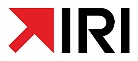 Zhotovitel: 	      Institut regionálních informací, s.r.o.  Osoba oprávněná podle zvláštního právního předpisu k projektovéčinnosti ve výstavbě: 	Ing. arch. Michal HadlačČíslo autorizace: 	03 497Projektanti: 	Mgr. Jakub KuraMgr. Radmila HadlačováOtisk autorizačního razítka